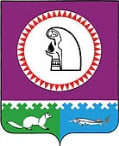 О назначении публичных слушанийпо проекту решения Думы Октябрьского района«Об исполнении бюджета муниципального образованияОктябрьский район за 2017 год» В целях обеспечения участия населения Октябрьского района в осуществлении местного самоуправления, в соответствии со статьями 13, 50  устава Октябрьского района, Положением о порядке организации и проведения публичных слушаний на территории Октябрьского района, утвержденным решением Думы Октябрьского района                            от  21.12.2005 № 30:                     1. Направить прилагаемый проект решения Думы Октябрьского района                  «Об исполнении бюджета муниципального образования Октябрьский район за 2017 год» для опубликования в официальном сетевом издании «октвести.ру».            2. Назначить Комитет по управлению муниципальными финансами администрации Октябрьского района (Куклина Н.Г.) ответственным органом по проведению публичных слушаний.3. Установить, что публичные слушания по проекту решения Думы Октябрьского района «Об исполнении бюджета муниципального образования Октябрьский район за 2017 год» проводятся посредством собрания участников публичных слушаний.            4. Назначить публичные слушания по проекту решения Думы Октябрьского района «Об исполнении бюджета муниципального образования Октябрьский район за 2017 год» на 27.04.2018.            Место проведения – актовый зал администрации Октябрьского района.            Время начала публичных слушаний – 17.00  по местному времени.            5. Опубликовать настоящее постановление в официальном сетевом издании «октвести.ру».            6. Настоящее постановление вступает в силу после официального опубликования.            7. Контроль за выполнением постановления возложить на заместителя главы  Октябрьского района по экономике, финансам, председателя Комитета по управлению муниципальными финансами администрации Октябрьского района Куклину Н.Г.Глава Октябрьского района							А.П. КуташоваМуниципальное образование Октябрьский районГЛАВА ОКТЯБРЬСКОГО РАЙОНАПОСТАНОВЛЕНИЕМуниципальное образование Октябрьский районГЛАВА ОКТЯБРЬСКОГО РАЙОНАПОСТАНОВЛЕНИЕМуниципальное образование Октябрьский районГЛАВА ОКТЯБРЬСКОГО РАЙОНАПОСТАНОВЛЕНИЕМуниципальное образование Октябрьский районГЛАВА ОКТЯБРЬСКОГО РАЙОНАПОСТАНОВЛЕНИЕМуниципальное образование Октябрьский районГЛАВА ОКТЯБРЬСКОГО РАЙОНАПОСТАНОВЛЕНИЕМуниципальное образование Октябрьский районГЛАВА ОКТЯБРЬСКОГО РАЙОНАПОСТАНОВЛЕНИЕМуниципальное образование Октябрьский районГЛАВА ОКТЯБРЬСКОГО РАЙОНАПОСТАНОВЛЕНИЕМуниципальное образование Октябрьский районГЛАВА ОКТЯБРЬСКОГО РАЙОНАПОСТАНОВЛЕНИЕМуниципальное образование Октябрьский районГЛАВА ОКТЯБРЬСКОГО РАЙОНАПОСТАНОВЛЕНИЕМуниципальное образование Октябрьский районГЛАВА ОКТЯБРЬСКОГО РАЙОНАПОСТАНОВЛЕНИЕ«11»апреля2018г.№26пгт. Октябрьскоепгт. Октябрьскоепгт. Октябрьскоепгт. Октябрьскоепгт. Октябрьскоепгт. Октябрьскоепгт. Октябрьскоепгт. Октябрьскоепгт. Октябрьскоепгт. Октябрьское